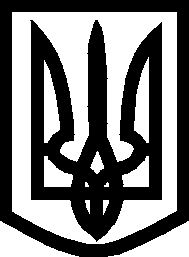 УКРАЇНА ВИКОНАВЧИЙ КОМІТЕТМЕЛІТОПОЛЬСЬКОЇ  МІСЬКОЇ  РАДИЗапорізької областіР О З П О Р Я Д Ж Е Н Н Яміського голови01.08.2017									№ 370-рПро внесення змін до розпорядження міського голови від 20.07.2017 № 352-р «Про створення координаційної ради з питань національно-патріотичного виховання молоді та затвердження її складу»Керуючись Законом України «Про місцеве самоврядування в Україні», Указом Президента України від 13.10.2015 № 580/2015 «Про Стратегію національно-патріотичного виховання дітей та молоді на 2016-2020 роки», з метою формування спільної історичної пам’яті, досягнення компліментарності поглядів на минуле та майбутнє нації, шляхи її подальшого поступу, утвердження української ідентичності та національно-патріотичного виховання молоді міста та у зв’язку з технічною помилкою: 		1. Внести зміни до розпорядження міського голови від 20.07.2017               № 352-р «Про створення координаційної ради з питань національно-патріотичного виховання молоді та  затвердження її складу», а саме викласти  склад координаційної ради з питань національно-патріотичного виховання молоді в новій редакції згідно з додатком.2. Контроль за виконанням цього розпорядження покласти на заступника міського голови з питань діяльності виконавчих органів ради Бойко С.О.Мелітопольський міський голова						С.А. МінькоЗаступник міського голови з питань діяльності виконавчих органів ради 						І.С. ФедоровДодаток до розпорядження міського голови01.08.2017 № 370-рСклад координаційної ради з питань національно-патріотичного виховання молодіКеруючий справами виконкому					О.В. Дубініна                                                                                                     В.Г. ФедєчкінГубська Н.Ю.Бойко Світлана Олександрівна- заступник міського голови з питань діяльності виконавчих органів ради, голова комісіїГубська Наталія Юріївна- начальник управління молоді та спорту Мелітопольської міської ради, заступник голови комісіїНесват Тетяна Володимирівна- головний спеціаліст управління молоді та спорту Мелітопольської міської ради, секретар комісіїЧлени комісії:Члени комісії:Семікін Михайло Олександрович- начальник відділу культури Мелітопольської міської радиЄлісєєв Ігор Анатолійовичначальник управління освіти Мелітопольської міської ради Кюрчев Володимир Миколайович- ректор Таврійського державного агротехнологічного університету (за згодою)Солоненко Анатолій Миколайович- ректор Мелітопольського державного педагогічного університету імені Богдана Хмельницького (за згодою)Радєва Марина Миколаївна- директор Мелітопольського інституту державного та муніципального управління «Класичний приватний університет» (за згодою)Ортіна Ганна Володимирівна - директор Відокремленого  підрозділу «Запорізький інститут економіки та інформаційних технологій» у м. Мелітополь (за згодою)Лисенко Валерій Іванович- ректор Мелітопольського інституту екології та соціальних технологій Відкритого міжнародного університету розвитку людини «Україна» (за згодою)Адоньєв Євген Олександрович- декан економіко-гуманітарного факультету Запорізького національного університету в              м. Мелітополі (за згодою)Шапурова Олена Олександрівна- директор Державного вищого навчального закладу «Мелітопольський промислово –економічний коледж» (за згодою)Настасяк Іван Романович- директор комунального вищого навчального закладу «Мелітопольський медичний коледж» Запорізької обласної ради (за згодою)Побігун Михайло Дмитрович- директор Відокремленого структурного підрозділу «Мелітопольський коледж ТДАТУ» (за згодою)Єгоров Михайло Олексійович- директор Комунального закладу «Мелітопольське училище культури» Запорізької обласної ради (за згодою)Єременко Вячеслав Миколайович- директор Державного навчального закладу «Мелітопольський багатопрофільний центр професійно - технічної освіти» (за згодою)Кисельова Людмила Іванівна- директор Державного навчального закладу «Мелітопольське вище професійне училище» (за згодою)МицВолодимир Федорович- директор Державного навчального закладу «Мелітопольський професійний аграрний ліцей» (за згодою)Представники громадськості(за згодою)Представники громадськості(за згодою)Представники громадськості(за згодою)